Stay Interview    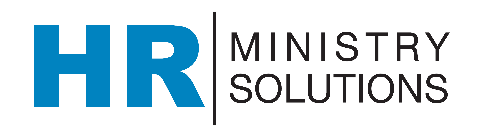 We would appreciate you taking 8-10 minutes to answer the following questions as honestly as possible. Your individual responses are treated as confidential and will not become part of your personnel file. We believe that the information is of vital importance and will assist in analyzing and improving our employee satisfaction and culture. Thank you for your participation!Employee Name (Last, First, & Middle)Employee Name (Last, First, & Middle)Employee ID NumberEmployee ID NumberDate of HireDate of HireJob TitleJob TitleSupervisor/Manager NameSupervisor/Manager NameDepartmentDepartmentSelect the top 3 reasons you remain in your position. Select the top 3 reasons you remain in your position. Select the top 3 reasons you remain in your position. Select the top 3 reasons you remain in your position. Select the top 3 reasons you remain in your position.  Type of Work Compensation Benefits Organization Culture Business/Product Direction  Quality of Supervision Support from Team Members Business/Product Direction  Quality of Supervision Support from Team Members Work-Life Balance 
 Career Advancement Opportunity Other: __________________ Work-Life Balance 
 Career Advancement Opportunity Other: __________________What do you think makes us standout as a good place to work?What are the challenges with working here? Any suggestions for improvements?What keeps you working here? What do you most look forward to coming into work each day?If you could change something about your job to make it more satisfying, what would that be?What would you like to learn here? What can the organization do to best support you?What motivates you?What might tempt you to leave?Please include any additional comments about your job or the organization